Bei Bewerbung durch eine PrivatpersonBei Bewerbung durch eine PrivatpersonBei Bewerbung durch eine PrivatpersonBei Vorschlag durch Dritte (Organisation, Einrichtung, Verband, usw.)Bei Vorschlag durch Dritte (Organisation, Einrichtung, Verband, usw.)FamiliennameFamiliennameFamiliennameBezeichnungAnsprechpartner(in)VornameVornameVornameTelefon / Telefax / E-MailTelefon / Telefax / E-MailStraße, Haus-Nr.Straße, Haus-Nr.Straße, Haus-Nr.Straße, Haus-Nr.Straße, Haus-Nr.PLZ, WohnortPLZ, WohnortPLZ, WohnortPLZ, OrtPLZ, Ort[Zutreffendes ankreuzen  oder in Druckschrift ausfüllen][Zutreffendes ankreuzen  oder in Druckschrift ausfüllen][Zutreffendes ankreuzen  oder in Druckschrift ausfüllen][Zutreffendes ankreuzen  oder in Druckschrift ausfüllen][Zutreffendes ankreuzen  oder in Druckschrift ausfüllen][Zutreffendes ankreuzen  oder in Druckschrift ausfüllen][Zutreffendes ankreuzen  oder in Druckschrift ausfüllen]┌Stadt AmbergJugendamtz. Hd. Herrn StauberSpitalgraben 392224 Amberg┐┐Stadt AmbergJugendamtz. Hd. Herrn StauberSpitalgraben 392224 AmbergStadt AmbergJugendamtz. Hd. Herrn StauberSpitalgraben 392224 Amberg└Stadt AmbergJugendamtz. Hd. Herrn StauberSpitalgraben 392224 Amberg┘┘Bewerbungsschluss für die Aufnahme in die Vorschlagsliste amBewerbungsschluss für die Aufnahme in die Vorschlagsliste amBewerbungsschluss für die Aufnahme in die Vorschlagsliste amBewerbungsschluss für die Aufnahme in die Vorschlagsliste amBewerbungsschluss für die Aufnahme in die Vorschlagsliste amBewerbungsschluss für die Aufnahme in die Vorschlagsliste amBewerbungsschluss für die Aufnahme in die Vorschlagsliste amBewerbungsschluss für die Aufnahme in die Vorschlagsliste amBewerbungsschluss für die Aufnahme in die Vorschlagsliste am02.03.2018Ich möchteIch möchteIch möchteFolgende andere Person sollFolgende andere Person sollFolgende andere Person sollFolgende andere Person sollFolgende andere Person sollFolgende andere Person sollFolgende andere Person sollin die Vorschlagsliste für die Auswahl der Schöffinnen und Schöffen aufgenommen werden:in die Vorschlagsliste für die Auswahl der Schöffinnen und Schöffen aufgenommen werden:in die Vorschlagsliste für die Auswahl der Schöffinnen und Schöffen aufgenommen werden:in die Vorschlagsliste für die Auswahl der Schöffinnen und Schöffen aufgenommen werden:in die Vorschlagsliste für die Auswahl der Schöffinnen und Schöffen aufgenommen werden:in die Vorschlagsliste für die Auswahl der Schöffinnen und Schöffen aufgenommen werden:in die Vorschlagsliste für die Auswahl der Schöffinnen und Schöffen aufgenommen werden:in die Vorschlagsliste für die Auswahl der Schöffinnen und Schöffen aufgenommen werden:in die Vorschlagsliste für die Auswahl der Schöffinnen und Schöffen aufgenommen werden:in die Vorschlagsliste für die Auswahl der Schöffinnen und Schöffen aufgenommen werden:in die Vorschlagsliste für die Auswahl der Schöffinnen und Schöffen aufgenommen werden:in die Vorschlagsliste für die Auswahl der Schöffinnen und Schöffen aufgenommen werden:AnredeAnredeAkademische(r) Grad(e) 1)Akademische(r) Grad(e) 1)Akademische(r) Grad(e) 1)Akademische(r) Grad(e) 1)Akademische(r) Grad(e) 1)Akademische(r) Grad(e) 1)Akademische(r) Grad(e) 1)Akademische(r) Grad(e) 1)Akademische(r) Grad(e) 1)Akademische(r) Grad(e) 1)FamiliennameFamiliennameFamiliennameFamiliennameFamiliennameFamiliennameFamiliennameGeburtsname (falls vom Familiennamen abweichend)Geburtsname (falls vom Familiennamen abweichend)Geburtsname (falls vom Familiennamen abweichend)Geburtsname (falls vom Familiennamen abweichend)Geburtsname (falls vom Familiennamen abweichend)VornamenVornamenVornamenVornamenVornamenVornamenVornamenVornamenVornamenVornamenVornamenVornamenFamilienstand 1)Familienstand 1)Familienstand 1)GeburtsdatumGeburtsdatumGeburtsdatumGeburtsdatumGeburtsort (bei Geburtsort im Ausland: auch Staat)Geburtsort (bei Geburtsort im Ausland: auch Staat)Geburtsort (bei Geburtsort im Ausland: auch Staat)Geburtsort (bei Geburtsort im Ausland: auch Staat)Geburtsort (bei Geburtsort im Ausland: auch Staat)BerufBerufBerufBerufBerufBerufBerufStaatsangehörigkeitdeutschStaatsangehörigkeitdeutschStaatsangehörigkeitdeutschStaatsangehörigkeitdeutschStaatsangehörigkeitdeutschBeschäftigungsdienststelle 1) 2)Beschäftigungsdienststelle 1) 2)Beschäftigungsdienststelle 1) 2)Beschäftigungsdienststelle 1) 2)Beschäftigungsdienststelle 1) 2)Beschäftigungsdienststelle 1) 2)Beschäftigungsdienststelle 1) 2)Dienst- bzw. Amtsbezeichnung 1) 2)Dienst- bzw. Amtsbezeichnung 1) 2)Dienst- bzw. Amtsbezeichnung 1) 2)Dienst- bzw. Amtsbezeichnung 1) 2)Dienst- bzw. Amtsbezeichnung 1) 2)PostleitzahlPostleitzahlWohnortWohnortWohnortWohnortWohnortWohnortWohnortWohnortWohnortWohnortStraßeStraßeStraßeStraßeStraßeStraßeStraßeStraßeStraßeStraßeStraßeHaus-Nr.Telefonisch tagsüber erreichbar 1)Telefonisch tagsüber erreichbar 1)Telefonisch tagsüber erreichbar 1)E-Mail-Adresse 1)E-Mail-Adresse 1)E-Mail-Adresse 1)E-Mail-Adresse 1)E-Mail-Adresse 1)E-Mail-Adresse 1)E-Mail-Adresse 1)E-Mail-Adresse 1)E-Mail-Adresse 1)Bemerkungen / zusätzliche AngabenBemerkungen / zusätzliche AngabenBemerkungen / zusätzliche AngabenBemerkungen / zusätzliche AngabenBemerkungen / zusätzliche AngabenBemerkungen / zusätzliche AngabenBemerkungen / zusätzliche AngabenBemerkungen / zusätzliche AngabenBemerkungen / zusätzliche AngabenBemerkungen / zusätzliche AngabenBemerkungen / zusätzliche AngabenBemerkungen / zusätzliche Angaben 1 Angabe freiwillig, 2 Wenn im öffentlichen Dienst beschäftigtZum 16.04.2018 in der Stadt Amberg wohnhaft              Ja              Nein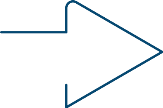 Bitte kreuzen Sie die nachfolgenden Fragen an, wenn die Aussage auf Sie zutrifft (die Beantwortung ist freiwillig; Sie ersparen jedoch dem Gericht nach einer evtl. Wahl die – zulässige - Anfrage bei einem Register):	Ich bin in den letzten 10 Jahren nicht zu einer Freiheitsstrafe (auch nicht auf Bewährung) von mehr als 6 Monaten bestraft worden.	Gegen mich läuft kein strafrechtliches Ermittlungsverfahren wegen eines Verbrechens oder sonstigen Straftat, derentwegen auf den Verlust des Rechts zur Bekleidung öffentlicher Ehrenämter erkannt werden kann.	Ich verfüge über ausreichende Kenntnisse der deutschen Sprache.	Ich war nie hauptamtlicher oder inoffizieller Mitarbeiter des Staatssicherheitsdienstes der DDR.	Ich befinde mich nicht in Vermögensverfall (z. B. Insolvenz) und habe auch keine eidesstattliche Versicherung über mein Vermögen abgegeben.	Den Anforderungen einer mehrstündigen bzw. mehrtägigen Hauptverhandlung in Strafsachen fühle ich mich gesundheitlich gewachsen.Ich war bereits Schöffe bei einem Amts- oder Landgericht in der Zeit	 von 2009 bis 2013 	 von 2014 bis 2018Ich habe folgende Erfahrung in der Jugenderziehung bzw. erzieherische Befähigung:Ich begründe die Bewerbung für das Amt wie folgt (freiwillige Angabe):Für den Fall meiner Wahl bevorzuge ich das Amt eines Schöffen/einer Schöffin am Amtsgericht/ Landgericht (kurze Begründung). Ich weiß, dass der Schöffenwahlausschuss an meinen Wunsch nicht gebunden ist.Ich bin einverstanden, dass auch die freiwilligen Daten an den Jugendhilfeausschuss der Stadt Amberg und den Schöffenwahlausschuss weitergegeben werden. Die Übermittlung darf nur zum Zweck der Schöffenwahl erfolgen.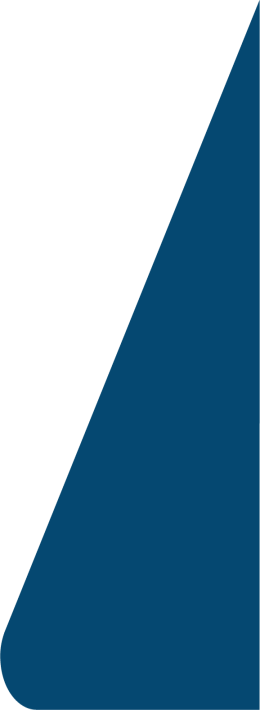 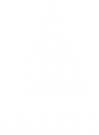 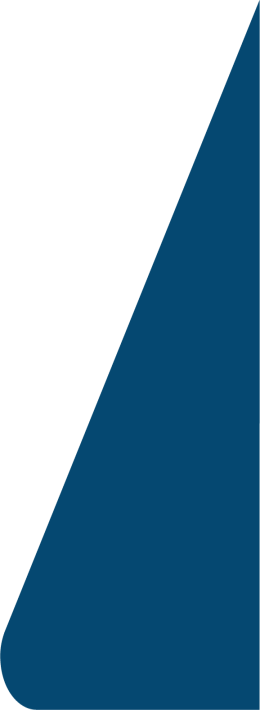 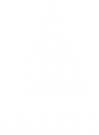  1 Angabe freiwillig, 2 Wenn im öffentlichen Dienst beschäftigtZum 16.04.2018 in der Stadt Amberg wohnhaft              Ja              NeinBitte kreuzen Sie die nachfolgenden Fragen an, wenn die Aussage auf Sie zutrifft (die Beantwortung ist freiwillig; Sie ersparen jedoch dem Gericht nach einer evtl. Wahl die – zulässige - Anfrage bei einem Register):	Ich bin in den letzten 10 Jahren nicht zu einer Freiheitsstrafe (auch nicht auf Bewährung) von mehr als 6 Monaten bestraft worden.	Gegen mich läuft kein strafrechtliches Ermittlungsverfahren wegen eines Verbrechens oder sonstigen Straftat, derentwegen auf den Verlust des Rechts zur Bekleidung öffentlicher Ehrenämter erkannt werden kann.	Ich verfüge über ausreichende Kenntnisse der deutschen Sprache.	Ich war nie hauptamtlicher oder inoffizieller Mitarbeiter des Staatssicherheitsdienstes der DDR.	Ich befinde mich nicht in Vermögensverfall (z. B. Insolvenz) und habe auch keine eidesstattliche Versicherung über mein Vermögen abgegeben.	Den Anforderungen einer mehrstündigen bzw. mehrtägigen Hauptverhandlung in Strafsachen fühle ich mich gesundheitlich gewachsen.Ich war bereits Schöffe bei einem Amts- oder Landgericht in der Zeit	 von 2009 bis 2013 	 von 2014 bis 2018Ich habe folgende Erfahrung in der Jugenderziehung bzw. erzieherische Befähigung:Ich begründe die Bewerbung für das Amt wie folgt (freiwillige Angabe):Für den Fall meiner Wahl bevorzuge ich das Amt eines Schöffen/einer Schöffin am Amtsgericht/ Landgericht (kurze Begründung). Ich weiß, dass der Schöffenwahlausschuss an meinen Wunsch nicht gebunden ist.Ich bin einverstanden, dass auch die freiwilligen Daten an den Jugendhilfeausschuss der Stadt Amberg und den Schöffenwahlausschuss weitergegeben werden. Die Übermittlung darf nur zum Zweck der Schöffenwahl erfolgen. 1 Angabe freiwillig, 2 Wenn im öffentlichen Dienst beschäftigtZum 16.04.2018 in der Stadt Amberg wohnhaft              Ja              NeinBitte kreuzen Sie die nachfolgenden Fragen an, wenn die Aussage auf Sie zutrifft (die Beantwortung ist freiwillig; Sie ersparen jedoch dem Gericht nach einer evtl. Wahl die – zulässige - Anfrage bei einem Register):	Ich bin in den letzten 10 Jahren nicht zu einer Freiheitsstrafe (auch nicht auf Bewährung) von mehr als 6 Monaten bestraft worden.	Gegen mich läuft kein strafrechtliches Ermittlungsverfahren wegen eines Verbrechens oder sonstigen Straftat, derentwegen auf den Verlust des Rechts zur Bekleidung öffentlicher Ehrenämter erkannt werden kann.	Ich verfüge über ausreichende Kenntnisse der deutschen Sprache.	Ich war nie hauptamtlicher oder inoffizieller Mitarbeiter des Staatssicherheitsdienstes der DDR.	Ich befinde mich nicht in Vermögensverfall (z. B. Insolvenz) und habe auch keine eidesstattliche Versicherung über mein Vermögen abgegeben.	Den Anforderungen einer mehrstündigen bzw. mehrtägigen Hauptverhandlung in Strafsachen fühle ich mich gesundheitlich gewachsen.Ich war bereits Schöffe bei einem Amts- oder Landgericht in der Zeit	 von 2009 bis 2013 	 von 2014 bis 2018Ich habe folgende Erfahrung in der Jugenderziehung bzw. erzieherische Befähigung:Ich begründe die Bewerbung für das Amt wie folgt (freiwillige Angabe):Für den Fall meiner Wahl bevorzuge ich das Amt eines Schöffen/einer Schöffin am Amtsgericht/ Landgericht (kurze Begründung). Ich weiß, dass der Schöffenwahlausschuss an meinen Wunsch nicht gebunden ist.Ich bin einverstanden, dass auch die freiwilligen Daten an den Jugendhilfeausschuss der Stadt Amberg und den Schöffenwahlausschuss weitergegeben werden. Die Übermittlung darf nur zum Zweck der Schöffenwahl erfolgen. 1 Angabe freiwillig, 2 Wenn im öffentlichen Dienst beschäftigtZum 16.04.2018 in der Stadt Amberg wohnhaft              Ja              NeinBitte kreuzen Sie die nachfolgenden Fragen an, wenn die Aussage auf Sie zutrifft (die Beantwortung ist freiwillig; Sie ersparen jedoch dem Gericht nach einer evtl. Wahl die – zulässige - Anfrage bei einem Register):	Ich bin in den letzten 10 Jahren nicht zu einer Freiheitsstrafe (auch nicht auf Bewährung) von mehr als 6 Monaten bestraft worden.	Gegen mich läuft kein strafrechtliches Ermittlungsverfahren wegen eines Verbrechens oder sonstigen Straftat, derentwegen auf den Verlust des Rechts zur Bekleidung öffentlicher Ehrenämter erkannt werden kann.	Ich verfüge über ausreichende Kenntnisse der deutschen Sprache.	Ich war nie hauptamtlicher oder inoffizieller Mitarbeiter des Staatssicherheitsdienstes der DDR.	Ich befinde mich nicht in Vermögensverfall (z. B. Insolvenz) und habe auch keine eidesstattliche Versicherung über mein Vermögen abgegeben.	Den Anforderungen einer mehrstündigen bzw. mehrtägigen Hauptverhandlung in Strafsachen fühle ich mich gesundheitlich gewachsen.Ich war bereits Schöffe bei einem Amts- oder Landgericht in der Zeit	 von 2009 bis 2013 	 von 2014 bis 2018Ich habe folgende Erfahrung in der Jugenderziehung bzw. erzieherische Befähigung:Ich begründe die Bewerbung für das Amt wie folgt (freiwillige Angabe):Für den Fall meiner Wahl bevorzuge ich das Amt eines Schöffen/einer Schöffin am Amtsgericht/ Landgericht (kurze Begründung). Ich weiß, dass der Schöffenwahlausschuss an meinen Wunsch nicht gebunden ist.Ich bin einverstanden, dass auch die freiwilligen Daten an den Jugendhilfeausschuss der Stadt Amberg und den Schöffenwahlausschuss weitergegeben werden. Die Übermittlung darf nur zum Zweck der Schöffenwahl erfolgen. 1 Angabe freiwillig, 2 Wenn im öffentlichen Dienst beschäftigtZum 16.04.2018 in der Stadt Amberg wohnhaft              Ja              NeinBitte kreuzen Sie die nachfolgenden Fragen an, wenn die Aussage auf Sie zutrifft (die Beantwortung ist freiwillig; Sie ersparen jedoch dem Gericht nach einer evtl. Wahl die – zulässige - Anfrage bei einem Register):	Ich bin in den letzten 10 Jahren nicht zu einer Freiheitsstrafe (auch nicht auf Bewährung) von mehr als 6 Monaten bestraft worden.	Gegen mich läuft kein strafrechtliches Ermittlungsverfahren wegen eines Verbrechens oder sonstigen Straftat, derentwegen auf den Verlust des Rechts zur Bekleidung öffentlicher Ehrenämter erkannt werden kann.	Ich verfüge über ausreichende Kenntnisse der deutschen Sprache.	Ich war nie hauptamtlicher oder inoffizieller Mitarbeiter des Staatssicherheitsdienstes der DDR.	Ich befinde mich nicht in Vermögensverfall (z. B. Insolvenz) und habe auch keine eidesstattliche Versicherung über mein Vermögen abgegeben.	Den Anforderungen einer mehrstündigen bzw. mehrtägigen Hauptverhandlung in Strafsachen fühle ich mich gesundheitlich gewachsen.Ich war bereits Schöffe bei einem Amts- oder Landgericht in der Zeit	 von 2009 bis 2013 	 von 2014 bis 2018Ich habe folgende Erfahrung in der Jugenderziehung bzw. erzieherische Befähigung:Ich begründe die Bewerbung für das Amt wie folgt (freiwillige Angabe):Für den Fall meiner Wahl bevorzuge ich das Amt eines Schöffen/einer Schöffin am Amtsgericht/ Landgericht (kurze Begründung). Ich weiß, dass der Schöffenwahlausschuss an meinen Wunsch nicht gebunden ist.Ich bin einverstanden, dass auch die freiwilligen Daten an den Jugendhilfeausschuss der Stadt Amberg und den Schöffenwahlausschuss weitergegeben werden. Die Übermittlung darf nur zum Zweck der Schöffenwahl erfolgen. 1 Angabe freiwillig, 2 Wenn im öffentlichen Dienst beschäftigtZum 16.04.2018 in der Stadt Amberg wohnhaft              Ja              NeinBitte kreuzen Sie die nachfolgenden Fragen an, wenn die Aussage auf Sie zutrifft (die Beantwortung ist freiwillig; Sie ersparen jedoch dem Gericht nach einer evtl. Wahl die – zulässige - Anfrage bei einem Register):	Ich bin in den letzten 10 Jahren nicht zu einer Freiheitsstrafe (auch nicht auf Bewährung) von mehr als 6 Monaten bestraft worden.	Gegen mich läuft kein strafrechtliches Ermittlungsverfahren wegen eines Verbrechens oder sonstigen Straftat, derentwegen auf den Verlust des Rechts zur Bekleidung öffentlicher Ehrenämter erkannt werden kann.	Ich verfüge über ausreichende Kenntnisse der deutschen Sprache.	Ich war nie hauptamtlicher oder inoffizieller Mitarbeiter des Staatssicherheitsdienstes der DDR.	Ich befinde mich nicht in Vermögensverfall (z. B. Insolvenz) und habe auch keine eidesstattliche Versicherung über mein Vermögen abgegeben.	Den Anforderungen einer mehrstündigen bzw. mehrtägigen Hauptverhandlung in Strafsachen fühle ich mich gesundheitlich gewachsen.Ich war bereits Schöffe bei einem Amts- oder Landgericht in der Zeit	 von 2009 bis 2013 	 von 2014 bis 2018Ich habe folgende Erfahrung in der Jugenderziehung bzw. erzieherische Befähigung:Ich begründe die Bewerbung für das Amt wie folgt (freiwillige Angabe):Für den Fall meiner Wahl bevorzuge ich das Amt eines Schöffen/einer Schöffin am Amtsgericht/ Landgericht (kurze Begründung). Ich weiß, dass der Schöffenwahlausschuss an meinen Wunsch nicht gebunden ist.Ich bin einverstanden, dass auch die freiwilligen Daten an den Jugendhilfeausschuss der Stadt Amberg und den Schöffenwahlausschuss weitergegeben werden. Die Übermittlung darf nur zum Zweck der Schöffenwahl erfolgen. 1 Angabe freiwillig, 2 Wenn im öffentlichen Dienst beschäftigtZum 16.04.2018 in der Stadt Amberg wohnhaft              Ja              NeinBitte kreuzen Sie die nachfolgenden Fragen an, wenn die Aussage auf Sie zutrifft (die Beantwortung ist freiwillig; Sie ersparen jedoch dem Gericht nach einer evtl. Wahl die – zulässige - Anfrage bei einem Register):	Ich bin in den letzten 10 Jahren nicht zu einer Freiheitsstrafe (auch nicht auf Bewährung) von mehr als 6 Monaten bestraft worden.	Gegen mich läuft kein strafrechtliches Ermittlungsverfahren wegen eines Verbrechens oder sonstigen Straftat, derentwegen auf den Verlust des Rechts zur Bekleidung öffentlicher Ehrenämter erkannt werden kann.	Ich verfüge über ausreichende Kenntnisse der deutschen Sprache.	Ich war nie hauptamtlicher oder inoffizieller Mitarbeiter des Staatssicherheitsdienstes der DDR.	Ich befinde mich nicht in Vermögensverfall (z. B. Insolvenz) und habe auch keine eidesstattliche Versicherung über mein Vermögen abgegeben.	Den Anforderungen einer mehrstündigen bzw. mehrtägigen Hauptverhandlung in Strafsachen fühle ich mich gesundheitlich gewachsen.Ich war bereits Schöffe bei einem Amts- oder Landgericht in der Zeit	 von 2009 bis 2013 	 von 2014 bis 2018Ich habe folgende Erfahrung in der Jugenderziehung bzw. erzieherische Befähigung:Ich begründe die Bewerbung für das Amt wie folgt (freiwillige Angabe):Für den Fall meiner Wahl bevorzuge ich das Amt eines Schöffen/einer Schöffin am Amtsgericht/ Landgericht (kurze Begründung). Ich weiß, dass der Schöffenwahlausschuss an meinen Wunsch nicht gebunden ist.Ich bin einverstanden, dass auch die freiwilligen Daten an den Jugendhilfeausschuss der Stadt Amberg und den Schöffenwahlausschuss weitergegeben werden. Die Übermittlung darf nur zum Zweck der Schöffenwahl erfolgen. 1 Angabe freiwillig, 2 Wenn im öffentlichen Dienst beschäftigtZum 16.04.2018 in der Stadt Amberg wohnhaft              Ja              NeinBitte kreuzen Sie die nachfolgenden Fragen an, wenn die Aussage auf Sie zutrifft (die Beantwortung ist freiwillig; Sie ersparen jedoch dem Gericht nach einer evtl. Wahl die – zulässige - Anfrage bei einem Register):	Ich bin in den letzten 10 Jahren nicht zu einer Freiheitsstrafe (auch nicht auf Bewährung) von mehr als 6 Monaten bestraft worden.	Gegen mich läuft kein strafrechtliches Ermittlungsverfahren wegen eines Verbrechens oder sonstigen Straftat, derentwegen auf den Verlust des Rechts zur Bekleidung öffentlicher Ehrenämter erkannt werden kann.	Ich verfüge über ausreichende Kenntnisse der deutschen Sprache.	Ich war nie hauptamtlicher oder inoffizieller Mitarbeiter des Staatssicherheitsdienstes der DDR.	Ich befinde mich nicht in Vermögensverfall (z. B. Insolvenz) und habe auch keine eidesstattliche Versicherung über mein Vermögen abgegeben.	Den Anforderungen einer mehrstündigen bzw. mehrtägigen Hauptverhandlung in Strafsachen fühle ich mich gesundheitlich gewachsen.Ich war bereits Schöffe bei einem Amts- oder Landgericht in der Zeit	 von 2009 bis 2013 	 von 2014 bis 2018Ich habe folgende Erfahrung in der Jugenderziehung bzw. erzieherische Befähigung:Ich begründe die Bewerbung für das Amt wie folgt (freiwillige Angabe):Für den Fall meiner Wahl bevorzuge ich das Amt eines Schöffen/einer Schöffin am Amtsgericht/ Landgericht (kurze Begründung). Ich weiß, dass der Schöffenwahlausschuss an meinen Wunsch nicht gebunden ist.Ich bin einverstanden, dass auch die freiwilligen Daten an den Jugendhilfeausschuss der Stadt Amberg und den Schöffenwahlausschuss weitergegeben werden. Die Übermittlung darf nur zum Zweck der Schöffenwahl erfolgen. 1 Angabe freiwillig, 2 Wenn im öffentlichen Dienst beschäftigtZum 16.04.2018 in der Stadt Amberg wohnhaft              Ja              NeinBitte kreuzen Sie die nachfolgenden Fragen an, wenn die Aussage auf Sie zutrifft (die Beantwortung ist freiwillig; Sie ersparen jedoch dem Gericht nach einer evtl. Wahl die – zulässige - Anfrage bei einem Register):	Ich bin in den letzten 10 Jahren nicht zu einer Freiheitsstrafe (auch nicht auf Bewährung) von mehr als 6 Monaten bestraft worden.	Gegen mich läuft kein strafrechtliches Ermittlungsverfahren wegen eines Verbrechens oder sonstigen Straftat, derentwegen auf den Verlust des Rechts zur Bekleidung öffentlicher Ehrenämter erkannt werden kann.	Ich verfüge über ausreichende Kenntnisse der deutschen Sprache.	Ich war nie hauptamtlicher oder inoffizieller Mitarbeiter des Staatssicherheitsdienstes der DDR.	Ich befinde mich nicht in Vermögensverfall (z. B. Insolvenz) und habe auch keine eidesstattliche Versicherung über mein Vermögen abgegeben.	Den Anforderungen einer mehrstündigen bzw. mehrtägigen Hauptverhandlung in Strafsachen fühle ich mich gesundheitlich gewachsen.Ich war bereits Schöffe bei einem Amts- oder Landgericht in der Zeit	 von 2009 bis 2013 	 von 2014 bis 2018Ich habe folgende Erfahrung in der Jugenderziehung bzw. erzieherische Befähigung:Ich begründe die Bewerbung für das Amt wie folgt (freiwillige Angabe):Für den Fall meiner Wahl bevorzuge ich das Amt eines Schöffen/einer Schöffin am Amtsgericht/ Landgericht (kurze Begründung). Ich weiß, dass der Schöffenwahlausschuss an meinen Wunsch nicht gebunden ist.Ich bin einverstanden, dass auch die freiwilligen Daten an den Jugendhilfeausschuss der Stadt Amberg und den Schöffenwahlausschuss weitergegeben werden. Die Übermittlung darf nur zum Zweck der Schöffenwahl erfolgen. 1 Angabe freiwillig, 2 Wenn im öffentlichen Dienst beschäftigtZum 16.04.2018 in der Stadt Amberg wohnhaft              Ja              NeinBitte kreuzen Sie die nachfolgenden Fragen an, wenn die Aussage auf Sie zutrifft (die Beantwortung ist freiwillig; Sie ersparen jedoch dem Gericht nach einer evtl. Wahl die – zulässige - Anfrage bei einem Register):	Ich bin in den letzten 10 Jahren nicht zu einer Freiheitsstrafe (auch nicht auf Bewährung) von mehr als 6 Monaten bestraft worden.	Gegen mich läuft kein strafrechtliches Ermittlungsverfahren wegen eines Verbrechens oder sonstigen Straftat, derentwegen auf den Verlust des Rechts zur Bekleidung öffentlicher Ehrenämter erkannt werden kann.	Ich verfüge über ausreichende Kenntnisse der deutschen Sprache.	Ich war nie hauptamtlicher oder inoffizieller Mitarbeiter des Staatssicherheitsdienstes der DDR.	Ich befinde mich nicht in Vermögensverfall (z. B. Insolvenz) und habe auch keine eidesstattliche Versicherung über mein Vermögen abgegeben.	Den Anforderungen einer mehrstündigen bzw. mehrtägigen Hauptverhandlung in Strafsachen fühle ich mich gesundheitlich gewachsen.Ich war bereits Schöffe bei einem Amts- oder Landgericht in der Zeit	 von 2009 bis 2013 	 von 2014 bis 2018Ich habe folgende Erfahrung in der Jugenderziehung bzw. erzieherische Befähigung:Ich begründe die Bewerbung für das Amt wie folgt (freiwillige Angabe):Für den Fall meiner Wahl bevorzuge ich das Amt eines Schöffen/einer Schöffin am Amtsgericht/ Landgericht (kurze Begründung). Ich weiß, dass der Schöffenwahlausschuss an meinen Wunsch nicht gebunden ist.Ich bin einverstanden, dass auch die freiwilligen Daten an den Jugendhilfeausschuss der Stadt Amberg und den Schöffenwahlausschuss weitergegeben werden. Die Übermittlung darf nur zum Zweck der Schöffenwahl erfolgen. 1 Angabe freiwillig, 2 Wenn im öffentlichen Dienst beschäftigtZum 16.04.2018 in der Stadt Amberg wohnhaft              Ja              NeinBitte kreuzen Sie die nachfolgenden Fragen an, wenn die Aussage auf Sie zutrifft (die Beantwortung ist freiwillig; Sie ersparen jedoch dem Gericht nach einer evtl. Wahl die – zulässige - Anfrage bei einem Register):	Ich bin in den letzten 10 Jahren nicht zu einer Freiheitsstrafe (auch nicht auf Bewährung) von mehr als 6 Monaten bestraft worden.	Gegen mich läuft kein strafrechtliches Ermittlungsverfahren wegen eines Verbrechens oder sonstigen Straftat, derentwegen auf den Verlust des Rechts zur Bekleidung öffentlicher Ehrenämter erkannt werden kann.	Ich verfüge über ausreichende Kenntnisse der deutschen Sprache.	Ich war nie hauptamtlicher oder inoffizieller Mitarbeiter des Staatssicherheitsdienstes der DDR.	Ich befinde mich nicht in Vermögensverfall (z. B. Insolvenz) und habe auch keine eidesstattliche Versicherung über mein Vermögen abgegeben.	Den Anforderungen einer mehrstündigen bzw. mehrtägigen Hauptverhandlung in Strafsachen fühle ich mich gesundheitlich gewachsen.Ich war bereits Schöffe bei einem Amts- oder Landgericht in der Zeit	 von 2009 bis 2013 	 von 2014 bis 2018Ich habe folgende Erfahrung in der Jugenderziehung bzw. erzieherische Befähigung:Ich begründe die Bewerbung für das Amt wie folgt (freiwillige Angabe):Für den Fall meiner Wahl bevorzuge ich das Amt eines Schöffen/einer Schöffin am Amtsgericht/ Landgericht (kurze Begründung). Ich weiß, dass der Schöffenwahlausschuss an meinen Wunsch nicht gebunden ist.Ich bin einverstanden, dass auch die freiwilligen Daten an den Jugendhilfeausschuss der Stadt Amberg und den Schöffenwahlausschuss weitergegeben werden. Die Übermittlung darf nur zum Zweck der Schöffenwahl erfolgen. 1 Angabe freiwillig, 2 Wenn im öffentlichen Dienst beschäftigtZum 16.04.2018 in der Stadt Amberg wohnhaft              Ja              NeinBitte kreuzen Sie die nachfolgenden Fragen an, wenn die Aussage auf Sie zutrifft (die Beantwortung ist freiwillig; Sie ersparen jedoch dem Gericht nach einer evtl. Wahl die – zulässige - Anfrage bei einem Register):	Ich bin in den letzten 10 Jahren nicht zu einer Freiheitsstrafe (auch nicht auf Bewährung) von mehr als 6 Monaten bestraft worden.	Gegen mich läuft kein strafrechtliches Ermittlungsverfahren wegen eines Verbrechens oder sonstigen Straftat, derentwegen auf den Verlust des Rechts zur Bekleidung öffentlicher Ehrenämter erkannt werden kann.	Ich verfüge über ausreichende Kenntnisse der deutschen Sprache.	Ich war nie hauptamtlicher oder inoffizieller Mitarbeiter des Staatssicherheitsdienstes der DDR.	Ich befinde mich nicht in Vermögensverfall (z. B. Insolvenz) und habe auch keine eidesstattliche Versicherung über mein Vermögen abgegeben.	Den Anforderungen einer mehrstündigen bzw. mehrtägigen Hauptverhandlung in Strafsachen fühle ich mich gesundheitlich gewachsen.Ich war bereits Schöffe bei einem Amts- oder Landgericht in der Zeit	 von 2009 bis 2013 	 von 2014 bis 2018Ich habe folgende Erfahrung in der Jugenderziehung bzw. erzieherische Befähigung:Ich begründe die Bewerbung für das Amt wie folgt (freiwillige Angabe):Für den Fall meiner Wahl bevorzuge ich das Amt eines Schöffen/einer Schöffin am Amtsgericht/ Landgericht (kurze Begründung). Ich weiß, dass der Schöffenwahlausschuss an meinen Wunsch nicht gebunden ist.Ich bin einverstanden, dass auch die freiwilligen Daten an den Jugendhilfeausschuss der Stadt Amberg und den Schöffenwahlausschuss weitergegeben werden. Die Übermittlung darf nur zum Zweck der Schöffenwahl erfolgen.Ort, DatumOrt, DatumOrt, DatumOrt, DatumOrt, DatumOrt, DatumUnterschriftUnterschriftUnterschriftUnterschrift